江苏省泗阳桃州中学教育集团招聘简章一、城市名片★全国文明县城    ★国家卫生城市     ★全国十佳宜居县城（排名第三）★国家园林县城    ★生态建设模范县   ★中国三大名酒之一洋河酒产地★中国最美县城    ★连续四届入选“全国百佳深呼吸小城” 二、学校概况★集团辖高中、初中、小学、幼儿园五个校区，在校师生10000余人。★江苏省三星级高中（省重点，目前最高等级为四星级）。★连续三年获地级宿迁市政府颁发“高中教育质量一等奖”。★地级宿迁市集团化办学先选单位。三、岗位名额四、薪资福利：       A．工资方案：(万元/年)注：1、对应工作量：班主任+常规教学工作量，非班主任降1.8万元/年。2、按12个月平均发放，暑期两个月作为年度目标奖考核浮动发放。        B．福利：1、免费食宿，伙食标准早中晚分别四、八、六菜，住宿标准每人一间且配齐生活用品；    2、一年两次带薪探亲休假，按卧铺标准报销往返路费；    3、春节、教师节（中秋节）常规福利，寒暑假免费旅游；    4、按国家规定标准缴纳五险一金。五、招录程序    筛查简历→专业考试→面试考核→签约考察。六、其他：1. 地    址：江苏省泗阳县城南新城意杨大道1号2. 联系方式：  邮   箱：372006881@qq.com                  电   话：15161203836   刘校长                     微信二维码：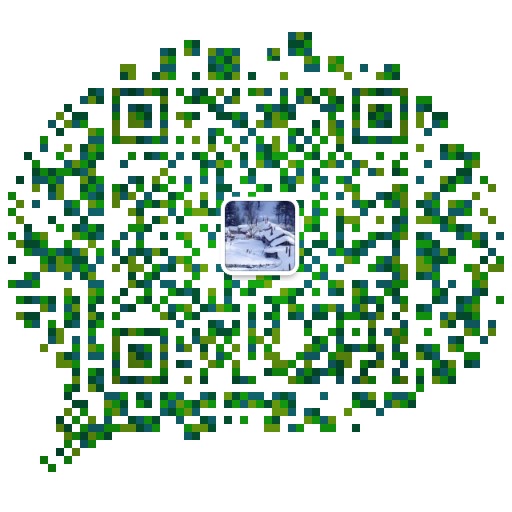 语文数学英语日语物理生物政治历史地理高中884332222初中553221121小学22211合计15159554443硕士研究生学历硕士研究生学历本科学历本科学历其他情况师范类非师范类师范类非师范类其他情况第一年111086根据学校需求情况另定第二年1211108根据学校需求情况另定第三年13121110根据学校需求情况另定